	Općina Punat, općinski načelnik, OIB: 59398328383, na temelju članka 26. Pravilnika o financiranju programa, projekata i javnih potreba sredstvima proračuna Općine Punat („Službene novine Primorsko-goranske županije“ broj 1/16) donosiODLUKUo programima ili projektima kojima su odobrena financijska sredstvaČlanak 1.	Na temelju provedenog Javnog natječaja za financiranje programa i projekata od interesa za opće dobro koje provode udruge u 2022. godini, Povjerenstvo za ocjenjivanje prijavljenih programa i projekata u postupku ocjenjivanja prijavljenih programa i projekata utvrdilo je prijedlog za odobravanje financijskih sredstava za prijavljene programe i projekte prema prioritetnim područjima.Članak 2.Uzimajući u obzir sve činjenice i prijedlog Povjerenstva za ocjenjivanje prijavljenih programa i projekata, financijska sredstva odobravaju se programima i projektima kako slijedi:PROGRAMI JAVNIH POTREBA U KULTURIPROGRAMI JAVNIH POTREBA U SPORTUPROGRAMI CIVILNOG DRUŠTVAČlanak 3.	Udruge kojma je odobreno samo djelomično financiranje programa ili projekta dužne su prije potpisivanja ugovora o financiranju dostaviti izmijenjeni Obrazac proračuna programa/projekta s navedenim troškovima do visine odobrenog iznosa.   Članak 4.Udrugama se može na njihov zahtjev, kojeg su dužni podnijeti u roku od osam dana od dana primitka ove Odluke, omogućiti uvid u ocjenu njihovog programa ili projekta uz pravo Općine Punat da zaštiti tajnost podataka o osobama koje su ocjenjivale program ili projekt. Zahtjev za uvidom u ocjenu programa ili projekta ne smatra se prigovorom.Članak 5.Udruge imaju pravo podnijeti prigovor isključivo na natječajni postupak te eventualno bodovanje nekog kriterija s 0 bodova.Prigovor se podnosi Jedinstvenom upravnom odjelu Općine Punat u pisanom obliku u roku od 8 dana od dana dostave ove Odluke te o njemu odlučuje Povjerenstvo za odlučivanje o prigovorima.Konačnu odluku po prigovoru, uzimajući u obzir mišljenje Povjerenstva za odlučivanje o prigovorima, donosi načelnik Općine Punat.Prigovor, u pravilu, ne odgađa izvršenje Odluke i daljnju provedbu natječajnog postupka.Prigovor se ne može podnijeti na odluku o visini dodijeljenih sredstava.Članak 6.Ova Odluka stupa na snagu danom donošenja.OPĆINSKI NAČELNIKDaniel Strčić, bacc.inf., v.r.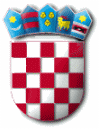 R E P U B L I K A   H R V A T S K APRIMORSKO – GORANSKA ŽUPANIJAOPĆINA PUNATOPĆINSKI NAČELNIKKLASA:230-02/22-01/01URBROJ:2170-31-03/8-22-21Punat, 19. travnja 2022. godineRED.BR.Naziv udrugeNaziv programa/projektaOdobreni iznos(kn)1.Kulturno umjetničko društvo PunatPrezentacija i očuvanje nematerijalne kulturne baštine i 50 godina KUD Punat115.000,00 2.Udruga Puntarske užancePuntarske užance60.000,00 3.Društvo mladih FenixProgram kulturnih sadržaja u 2022. godini60.000,004.Mažoretkinje otoka KrkaPromicanje, razvoj i unapređenje bavljenja mažoret plesom45.000,005.Udruga Sjeverni JadranBurtižanje 2022.20.000,00 6.Udruga Puntarske užanceKreativna radionica Takajica20.000,007.Kumpanija ŠtorijeNOVE PREDSTAVE: Đurđica Seleš „Deveta zapovid“, Alica Karabaić „Pepeljuga“, bajka po domaću17.000,008.Udruga Puntarske užanceGlumačka družina TMT15.000,009.Multimedijalna udruga Krčka besedaKrčki kutak za kulturu i informativni trenutak (pravovremenom i točnom informacijom protiv neznanja i zaglupljivanja)7.000,0010.Katedra čakavskog sabora KornićLjetna škola glagoljice Punat 2022.6.000,0011.Moj otokKreativne radionice „Sačuvajmo baštinu“5.000,0012.Udruga sopaca otoka KrkaOčuvanje i promicanje glazbene baštine otoka Krka4.000,0013.Foto klub KrkMala škola fotografije - Punat u slikopisu2.000,0014.Udruga albanske nacionalne manjine otoka KrkaAlbanci otoka Krka 2022.2.000,0015.Tragom hrvatske baštineTragom sopele2.000,00RED. BR.Naziv udrugeNaziv programa/projektaOdobreni iznos1.Karate klub Krk CroatiaSportsko obrazovni program30.000,002.Lovačko društvo „Orebica“ Krk - Lovna jedinica „Jastreb“ PunatRazvoj lovstva i očuvanje lovišta u Općini Punat15.000,003.Boćarski klub PunatGodišnji program sportskih aktivnosti Boćarskog kluba „Punat“ u 2022. godini15.000,004.Društvo mladih FenixProjekt sportskih turnira u 2022. godini15.000,005.Športsko ribolovno društvo Arbun PunatTakmičenja u udičarenju i podvodnom ribolovu 2022.10.000,006.Brdsko biciklistički klub MirakulBiciklistički program 2022.10.000,007.Športsko ribolovno društvo Arbun PunatRibarski dan 2022.6.000,008.Karate klub Krk CroatiaKrk kup 2022.5.000,009.Wakeboard klub KrkWakeboard 2022.5.000,0010.Šahovski klub Draga Rijeka17. ljetna škola šaha „Anastasijino šahovsko ljeto“5.000,0011.Atletski klub KrkAtletska igraonica i Škola atletike5.000,0012.Nogometni klub KrkNogometni klub Krk i Škola nogometa Krk5.000,0013.Društvo sportske rekreacije Zvrk Univerzalna škola sporta Zvrk Krk5.000,0014.Košarkaški klub KrkOrganizacija treninga i utakmica za košarkaške ekipe svih uzrasta5.000,0015.Nogometni klub Vihor BaškaNatjecanja u 1. Županijskoj nogometnoj ligi i 2. Omladinskoj ligi5.000,0016.Klub podvodnih aktivnosti PunatPodvodne aktivnosti3.000,0017.Planinarsko društvo Obzova Planinarenje i aktivnosti vezane za planinarenje2.000,0018.Stolnoteniski klub Malinska-DubašnicaRedovna djelatnost - Promicanje, razvoj i unapređenje bavljenja stolnim tenisom2.000,0019.Moj otokE-biciklijada „Punat-Malinska-Punat“ ii „Punat-Dobrinj-Punat“1.000,0020.Športski streljački klub DUB MalinskaPromicanje streljačkog sporta1.000,00RED. BR.Naziv udrugeNaziv programa/projektaOdobreni iznos1.Udruga umirovljenika Općine PunatProjekt edukacije i osnaživanja11.000,002.Udruga veterana Domovinskog rata otok KrkProgram i plan rada udruge u 2022. godini10.000,003.Ogranak Matice Hrvatske u KrkuProgram Ogranka Matice Hrvatske u Krku u 2022. godinu (Tugomerika, Vukovar - grad heroj)10.000,004.Društvo mladih FenixProjekt solidarnosti i organizacije slobodnog vremena mladih u 2022. godini10.000,005.Udruga maslinara Punat NaškaEdukacija članova, građana, mladeži i potrošača7.500,006.Karate klub Krk CroatiaPriprema pozor sad6.000,007.Udruga invalida kvarnerskih otokaProgram podrške osobama svih vrsta invaliditeta za 2022. godinu5.000,008.Udruga žena operiranih dojki Nada RijekaPrevencija i rano otkrivanje raka dojke5.000,009.Udruga hrvatskih vojnih invalida Domovinskog rata otok KrkSufinanciranje djelatnosti udruge proizašle iz Domovinskog rata5.000,0010.Moj otokMoj Punat bez azbesta5.000,0011.Udruga antifašističkih boraca i antifašista otoka KrkaDa se ne zaboravi4.000,0012.Udruga pčelara Kadulja otok KrkEdukacija članova, građana, mladeži i potrošača3.000,0013.Udruga slijepih Primorsko-goranske županijeRedovna djelatnost Udruge slijepih Primorsko-goranske županije2.000,0014.Udruga antifašističkih boraca i antifašista otoka KrkaIzrada muzeološkog koncepta za stalni muzejski postav pod nazivom „Otok Krk u ratnim vihorima“2.000,0015.Klub liječenih ovisnika Gromače KrkPsihosocijalna rehabilitacija i resocijalizacija ovisnika o alkoholu i drugim sredstvima ovisnosti2.000,0016.Društvo multiple skleroze Primorsko-goranske županije„Uz podršku mogu sve“ - rad s oboljelima od multiple skleroze2.000,0017.Udruga navijača Rijeke „Plavo bijeli otok“ KrkPromicanje i unapređenje nogometne i navijačke kulture te organiziranog posjećivanja sportskih natjecanja, promicanje sporta i sportskih aktivnosti2.000,0018.Udruga gluhih i nagluhih Primorsko-goranske županijeRedovna djelatnost Udruge gluhih i nagluhih Primorsko-goranske županije u 2022. godine2.000,0019.Centar za aktivnosti i terapije uz pomoć životinja Moj prijatelj U prirodi s konjima - integracija djece s teškoćama u razvoju2.000,0020.Pokret za život - ogranak KrkZalaganje za kvalitetu života od začeća do prirodne smrti sa zaštitom ljudskih prava1.000,0021.Auto klub KrkEdukacija djece - Sigurno i vješto u prometu1.000,0022.Društvo prijatelja Hajduka otok KrkPlan i program Društva prijatelja Hajduka otok Krk za 2022. godinu1.000,0023.Udruga osoba s mišićnom distrofijom Primorsko-goranske županijeMobilnost za bolju budućnost1.000,0024.Udruga motorista otoka Krka GriffonsProgram rada udruge UMOK Griffons 2022.1.000,0025.Moto klub Krk - FRMCPromocija Općine Punat kao turističke destinacije za motoriste te organizacija i sudjelovanje na karavani „Prevlaka Vukovar“1.000,0026.Krizne radio komunikacijeMjerenje radio komunikacijskog signala (VHF+UHF) na području otoka Krka1.000,00